Energy Company Obligation (ECO)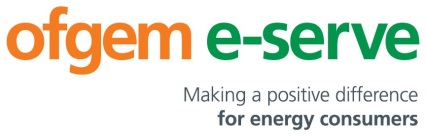 Technical Monitoring Consultation Questions Energy Company Obligation (ECO)Technical Monitoring Consultation Questions BackgroundThe questions below relate to the ECO2 consultation on technical monitoring which can be found on our website:https://www.ofgem.gov.uk/environmental-programmes/eco/contacts-guidance-and-resources/consultations-and-feedbackNotes For CompletionPlease complete all relevant sections of the document by selecting an answer for the question and then providing reasons/evidence for your response in the box provided. The questionnaire should be completed in typeface and returned via email to eco.consultation@ofgem.gov.uk by 11 October 2016.BackgroundThe questions below relate to the ECO2 consultation on technical monitoring which can be found on our website:https://www.ofgem.gov.uk/environmental-programmes/eco/contacts-guidance-and-resources/consultations-and-feedbackNotes For CompletionPlease complete all relevant sections of the document by selecting an answer for the question and then providing reasons/evidence for your response in the box provided. The questionnaire should be completed in typeface and returned via email to eco.consultation@ofgem.gov.uk by 11 October 2016.BackgroundThe questions below relate to the ECO2 consultation on technical monitoring which can be found on our website:https://www.ofgem.gov.uk/environmental-programmes/eco/contacts-guidance-and-resources/consultations-and-feedbackNotes For CompletionPlease complete all relevant sections of the document by selecting an answer for the question and then providing reasons/evidence for your response in the box provided. The questionnaire should be completed in typeface and returned via email to eco.consultation@ofgem.gov.uk by 11 October 2016.1. Respondent Details1. Respondent Details1. Respondent DetailsOrganisation Name:[     ][     ]Completed By:[     ][     ]Contact Details:[     ][     ]1. Changing the failure trigger point for score monitoring from 20% to 10%1.1 Do you agree that the failure trigger point for score monitoring should be set at 10%? If not, what do you believe the trigger point should be and why?[     ]1.2 Do you agree that the score monitoring fail rate above which a subset of measures is considered to be of ‘high concern’ should be set at 25%?If not, what do you believe the threshold should be and why?[     ]2. Linking requirements for Additional Assurances directly to the Pathway to Compliance2.1 Do you agree the required additional assurances should be based on which pathway an installer is placed on?If not, please explain why.[     ]3. Introducing target ranges for mid-installation inspections for certain measures3.1 Do you agree with the introduction of target ranges for mid-installation inspections for measure types with both mid-installation and post-installation questions?If not, please explain why.[     ]3.2 Do you consider the ranges proposed for each of the measure types listed to be reasonable?SWIFRIUWIIf not, please indicate for each measure type where you disagree what you would consider a reasonable range and why.[     ]4. Removing best practice questions4.1 Do you agree that we should remove the best practice monitoring questions?If not, please explain why.[     ]5. Score monitoring questions for all measures5.1 Do you agree with the proposed common score monitoring questions listed below?Q1) ‘Does the measure installed match the notified measure type?’Q2) ‘Does the primary fuel type match the notified primary fuel type?’Q3) ‘Does the property type match the notified property type?’Q4) ‘Does the number of bedrooms match the notified number of bedrooms?’Q5) ‘Is the claimed percentage of measure installed a reasonable reflection of the actual percentage of measure installed?’Q6) ‘Is the claimed percentage of property treated a reasonable reflection of the actual percentage of property treated?’If not, please indicate which questions you do not agree with and why.[     ]5.2 Do you think any further common questions should be added? If yes, please indicate what further questions you want to see included. [     ]6. Measure specific score monitoring questions6.1 Do you agree that the proposed measure specific score monitoring questions listed below will allow us to verify the deemed scores as currently laid out in BEIS’s and our consultations?Q1) ‘Cavity Wall Insulation - Does the product installed at the premises match the product used to determine the notified score?’Q2) ‘Loft Insulation - Is there a pre-existing insulation level declaration present?’Q3) ‘Loft Insulation - Has the loft hatch been insulated to the appropriate standards?’Q4) ‘High performing external doors - Has the correct measure type been selected for the part of the door that is glazed?’Q5) ‘Park Homes - Does the park home size match the notified park home size?’Q6) ‘Solar PV - Does the number of panels installed match the number of panels claimed for?’Q7) ‘Electric storage heater - Does the type of electric storage heater installed match the type of electric storage heater notified?’Q8) ‘Boiler - Does the type of boiler installed match the type of boiler notified?’Q9) ‘Boiler - Do the heating controls installed encompass a programmer, thermostat and TRVs to at least 50% of all radiators?’Q10) ‘Heating controls - Do the heating controls installed encompass a programmer, thermostat and TRVs to at least 50% of all radiators?’Q11) ‘Room-in-Roof measure - If the Room-in-Roof measure has been notified as having insulated the residual loft space, has the residual loft space been insulated?’Q12) ‘All heating measures - Does the wall construction type notified match at least 50% of the total external wall area of the property?’If not, please propose alternatives and indicate with which questions you disagree, and why.[     ]6.2 Do you believe any further score monitoring questions are needed for specific measure types?If yes, please indicate what questions you would like to be added and why.[     ]7. Suitable qualifications7.1 Do you agree it should no longer be a requirement for a score monitoring agent to be an accredited DEA or equivalent?If not, please tell us why you disagree.[     ]8. District Heating System questions8.1 Do you think questions DHS.1 and DHS.2 are sufficient to check if the pre-conditions have been met for a DHS measure, where applicable?If not, please indicate if you believe questions should be added, removed, or changed.[     ]9. Room-in-roof insulation questions9.1 Do you agree that the proposed questions will improve standards of installation for RIRI measures?If not, please indicate with which questions you disagree and why.[     ]9.2 Do you believe that changing the existing RIRI questions from mid-installation to post-installation stage will enable the monitoring agent to better verify whether the RIRI has been correctly insulated? If not, please explain why.[     ]10. Further questions10.1 Do you agree with the introduction of the questions listed below?Q1) ‘FRI - Has the area between the wall and flat roof slab been insulated to prevent cold bridging?’Q2) ‘PWI - Does the drilling pattern conform to the appropriate materials compliance certificate?’Q3) ‘PWI - Have all injection holes been filled?’Q4) ‘Air source heat pump - Does the heat pump provide working space heating in the domestic premises?’Q5) ‘Air source heat pump - Does the heat pump provide working hot water in the domestic premises?’Q6) ‘Ground source heat pump - Does the heat pump provide working space heating in the domestic premises?’Q7) ‘Ground source heat pump - Does the heat pump provide working hot water in the domestic premises?’Q8) ‘Biomass boiler - Does the boiler provide working space heating in the domestic premises?’Q9) ‘Biomass boiler - Does the boiler provide working hot water in the domestic premises?’If not, please indicate with which questions you disagree, and why.[     ]The following questions concern the entire set of technical monitoring questions. All current technical monitoring questions are listed in Appendix 2 of the consultation document.10.2 Do you think we should change any of the existing technical monitoring questions?If yes, please indicate which one(s) and explain why it should be changed.[     ]10.3 Do you think we should remove any of the existing technical monitoring questions?If yes, please indicate which one(s) and explain why it should be removed.[     ]10.4 Do you think we should add any further technical monitoring questions? If yes, please indicate what questions you believe should be added, and for what measure type.[     ]